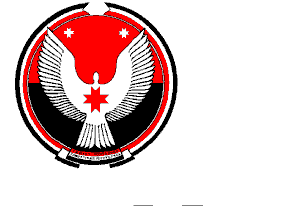 АДМИНИСТРАЦИЯ МУНИЦИПАЛЬНОГО ОБРАЗОВАНИЯ «ЭРКЕШЕВСКОЕ»«МАРКОГУРТ»  МУНИЦИПАЛ КЫЛДЫТЭТЛЭН АДМИНИСТРАЦИЕЗП О С Т А Н О В Л Е Н И Е            От 01 марта  2018 года                                                                                                            № 17 О порядке принятия лицами, замещающими
 муниципальные должности  Администрации муниципального образования «Эркешевское» на постоянной основе, почетных и специальных званий, наград и иных знаков отличия (за исключением научных и спортивных) иностранных государств, международных организаций, политических партий, иных общественных объединений и других организаций.        В соответствии с пп. 8 п. 3 ст. 12.1 Федерального закона от 25 декабря 2008 г. № 273-ФЗ «О противодействии коррупции», Указом Президента Российской Федерации от 10 октября 2015 г. № 506 «Об утверждении Положения о порядке принятия лицами, замещающими отдельные государственные должности Российской Федерации, отдельные должности федеральной государственной службы, почетных и специальных званий, наград и иных знаков отличия иностранных государств, международных организаций, политических партий, иных общественных объединений и других организаций» ПОСТАНОВЛЯЮ:    1.Утвердить Положение о Порядоке принятия лицами, замещающими муниципальные должности Администрации муниципального образования «Эркешевское»на постоянной основе, почетных и специальных званий, наград и  иных знаков отличия(за исключением научных и спортивных) иностранных государств, международных организаций, политических партий, иных общественных объединений и других организаций(прилагается)   2. Настоящее Постановление вступает в силу после его официального опубликования.Глава муниципального образования«Эркешевское»                                                                                          Русских О.Г.                                                                                                        Утверждено                                                                                                    Постановлением                                                                                           администрации МО «Эркешевское»№ 16                                                                                                        от  01.03.2018г.                                                           ПОЛОЖЕНИЕ
О порядке принятия лицами, замещающими муниципальные должности Администрации муниципального образования «Эркешевское» на постоянной основе, почетных и специальных званий, наград и иных знаков отличия (за исключением научных и спортивных) иностранных государств, международных организаций, политических партий, иных общественных объединений  и других организаций .  
 
1. Настоящим Положением устанавливается порядок принятия лицами, замещающими муниципальные должности Администрации муниципального образования «Эркешевское» на постоянной основе (далее – должностное лицо), почетных и специальных званий, наград и иных знаков отличия (кроме научных и спортивных) иностранных государств, международных организаций, политических партий, иных общественных объединений и других организаций (далее - звания, награды).2. Должностное лицо, получившее звание, награду либо уведомленное иностранным государством, международной организацией, политической партией, иным общественным объединением или другой организацией о предстоящем их получении, в течение трех рабочих дней представляет в Совет депутатов муниципального образования «Эркешевское» ходатайство о разрешении принять почетное или специальное звание, награду или иной знак отличия иностранного государства, международной организации, политической партии, иного общественного объединения или другой организации (далее - ходатайство), составленное по форме согласно приложению N 1.
3. Должностное лицо, отказавшееся от звания, награды, в течение трех рабочих дней представляет в Совет депутатов муниципального образования «Эркешевское» уведомление об отказе в получении почетного или специального звания, награды или иного знака отличия иностранного государства, международной организации, политической партии, иного общественного объединения или другой организации (далее - уведомление), составленное по форме согласно приложению N 2.
4. Должностное лицо, получившее звание, награду до принятия Советом депутатов муниципального образования «Эркешевское» решения по результатам рассмотрения ходатайства, передает оригиналы документов к званию, награду и оригиналы документов к ней на ответственное хранение старшему специалисту муниципального образования «Эркешевское» в течение трех рабочих дней со дня их получения.
5. В случае если во время служебной командировки должностное лицо получило звание, награду или отказалось от них, срок представления ходатайства,  либо уведомления исчисляется со дня возвращения должностного лица из служебной командировки.
6. В случае если должностное лицо по не зависящей от него причине не может представить ходатайство ,либо уведомление, передать оригиналы документов к званию, награду и оригиналы документов к ней в сроки, указанные в пунктах 2, 3 настоящего Порядка, такое должностное лицо обязано представить ходатайство ,либо уведомление, передать оригиналы документов к званию, награду и оригиналы документов к ней не позднее следующего рабочего дня после устранения такой причины.
7. Ходатайство рассматривается Советом депутатов муниципального образования «Эркешевское» на ближайшей сессии.
8. В случае удовлетворения Советом депутатов муниципального образования «Эркешевское» ходатайства должностного лица, старший специалист администрации муниципального образования «Эркешевское» в течение 2 рабочих дней после сессии Совета депутатов муниципального образования «Эркешевское» передает такому должностному лицу оригиналы документов к званию, награду и оригиналы документов к ней.
9. В случае отказа Советом депутатов муниципального образования «Эркешевское»  в удовлетворении ходатайства должностного лица,старший специалист  администрации муниципального образования «Эркешевское» в течение 10 рабочих дней сообщает такому должностному лицу об этом и направляет оригиналы документов к званию, награду и оригиналы документов к ней в соответствующий орган иностранного государства, международную организацию, политическую партию, иное общественное объединение или другую организацию.

                                                                   В Совет депутатов муниципального образования «Эркешевское                                                     от _________________________________________                                                         (Ф.И.О.,замещающая должность                         ХОДАТАЙСТВОо разрешении принять почетное и специальное звание, награду и иной знак иностранного государства, международной организации, политической партии, иного общественного объединения и другой организация Прошу разрешить мне принять _________________________________________________________________________________________________________________________________________  (наименование почетного или специального звания, награды или иного знака отличияили специального звания, награды или иного знака отличия),(за какие заслуги присвоено и кем, за какие заслуги награжден(а) и кем),(дата и место вручениядокументов к почетному или специальному званию, награды или иного знака отличияДокументы к почетному или специальному званию, награда и документы к ней, знак отличия и документы к нему (нужное подчеркнуть): _____________________________________________________________________________________(наименование почетного или специального звания, награды или иного знака отличия)_____________________________________________________________________________________награды или иного знака отличия), (наименование документов к почетному или специальному званию, награде или иному знака отличия)сданы по акту приема-передачи № _____ от «____» ______________ 20__г. 
в ____________________________________________________________________________(название кадровой службы  органа местного самоуправления)_________________________________________________________________«___» __________ 20__ г.	_______________________	____________________ (подпись)  		(расшифровка подписи)                                                                   В Совет депутатов муниципального образования «Эркешевское                                                     от _________________________________________                         (Ф.И.О.,замещающая должность)УВЕДОМЛЕНИЕоб отказе в получении почетного и специального звания, награды и иного знака иностранного государства, международной организации, политической партии, иного общественного объединения и другой организация    Уведомляю о принятом мною решении отказаться от получения__________________________________________________________________________                (наименование награды, почетного или специального звания или иного знака отличия)__________________________________________________________________________.                         (за какие заслуги присвоено и кем, за какие заслуги награжден(а) и кем)«___»________ 20_ г.                  __________      ________________________                                                           (подпись)                   (расшифровка подписи)ПРИЛОЖЕНИЕ №1 к Положению  о порядке принятия лицами,  замещающими муниципальные должности на постоянной основе в Администрации муниципального образования «Эркешевское», почетных и специальных званий, наград и иных знаков отличия (за исключением научных и спортивных) иностранных государств, международных организаций, политических партий, иных общественных объединений и других организацийПРИЛОЖЕНИЕ №2 к Положению  о порядке принятия лицами,  замещающими муниципальные должности на постоянной основе в администрации муниципального образования «Эркешевское», почетных и специальных званий, наград и иных знаков отличия (за исключением научных и спортивных) иностранных государств, международных организаций, политических партий, иных общественных объединений и других организаций